The Church in Thyatira has a lot of good things going on. Their ministry impact was greater than before, they were growing, and by the world standards they were successful. But peel back the layers of the onion, and inside they were rotting away.  What looked good on the surface was full of weeds on the inside. Today, we are going to look at some ways we can avoid looking good on the outside while rotting away on the inside. 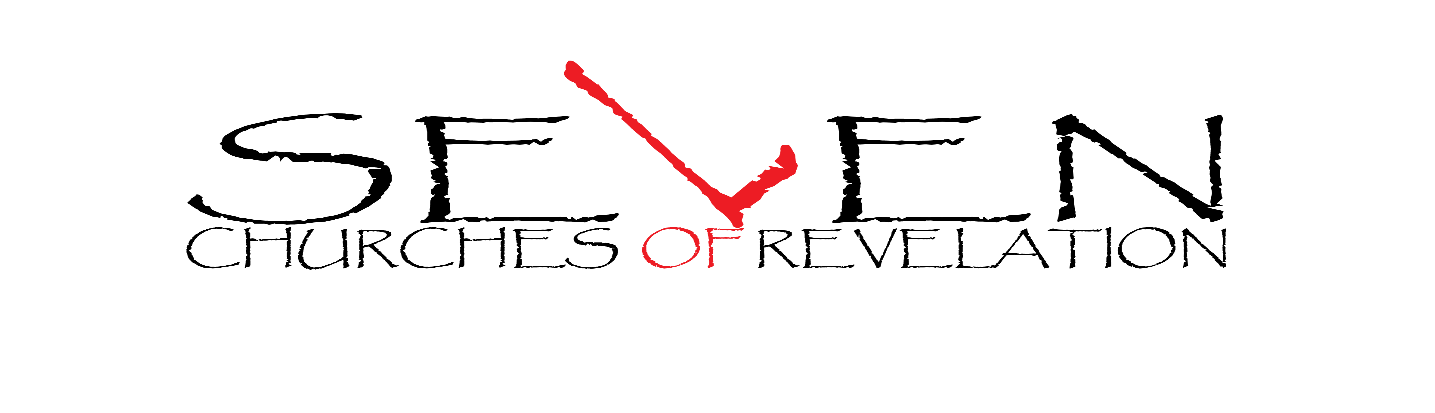 To Thyatira – A Crooked ChurchRevelation 2:18-29 (Psalm 33:1-3)(Page 862 in the Pew Bible)Jesus is able to ____________ through our ________ and ________ us for who we areHe sees the ________ we do and ____________ itHe sees the ________ we do and ____________ itJesus’ ____________ for those who ___________ is a share in His ___________ splendor